Ecology Review Worksheet						Name _________________________________Write out the definitions for the following terms:Ecology – Biotic – Abiotic – Omnivore – Carnivore – Herbivore – Carrying capacity – Food chain – Climate – Limiting factor – Precipitation – Fill out the main characteristics (climate, plants and animals) for each of the biomesWrite out the 5 levels of organization in order from smallest to largest	_______________    →    _______________    →    _______________    →    _______________    →    _______________Name 2 examples of density-dependent factors:____________________________________________________________________________________________________________________________________Name 2 examples of density-independent factors:____________________________________________________________________________________________________________________________________Using the food web, answer the questions below:Shade In and Label the 3 different climate zones on the map: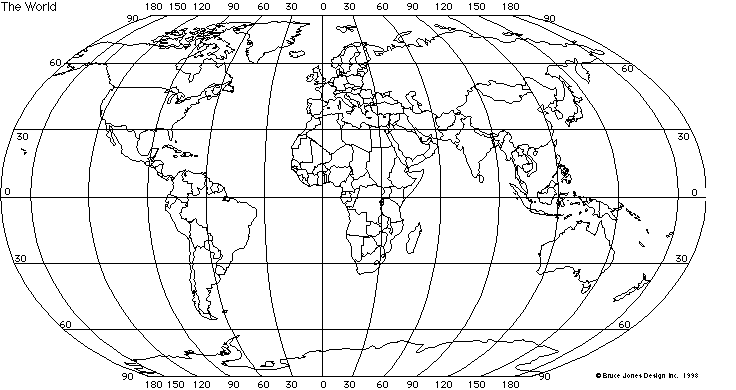 Label each example or statement as C = Commensalism, P = Parasitism, or M = Mutualism	_____a. One benefits while the other is harmed	_____b. Both benefit	_____c. One benefits while the other is unaffected	_____d. The cattlecrane eat the bugs that are stirred up by the cows walking through the mud.	_____e. The oxpecker birds eat the blood sucking parasites found on the skin of the rhinos.	_____f. Mosquitoes suck the blood of humans.Draw a graph that shows exponential growth: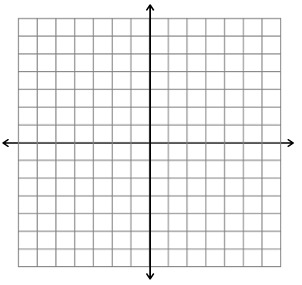 DesertGrasslandChaparralTropical RainforestTundraTemperate ForestTaigaCoastal WetlandFlowing WaterStanding WaterMarine BiomeEstuaryInland WetlandLabel each organism (some may have more than one label) as: P = Producer                               1 = 1st order consumer             2 = 2nd order consumer3 = 3rd order consumerHawk = ________________________Snake = ________________________Fox = __________________________Rabbit = _______________________Squirrel = ______________________Frog = _________________________Butterfly = _____________________Fruit tree = ____________________Worm = _______________________Bird = _________________________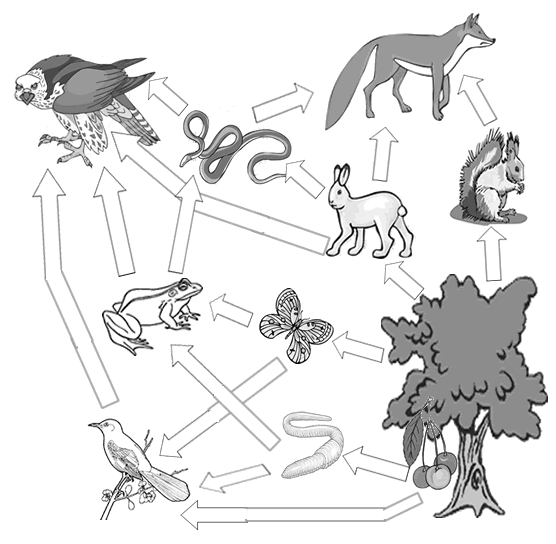 Name the animals that eat the rabbit: ________________________________________________________________Name the animals that the frog eats: _________________________________________________________________Name the animals that eat the rabbit: ________________________________________________________________Name the animals that the frog eats: _________________________________________________________________